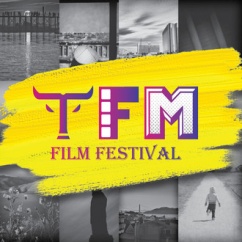 ENTRY FORM FOR ALL FILMSFILMTITLE OF FILM (in the language of the Country of Origin)In English:FILM LANGUAGEOriginal Language of Film:Subtitles:N.B. Screened films must have English or German subtitles.DIRECTOR(S)Name:TYPE OF FILMFeature	DocumentaryShort/Animation	Web SeriesIs this the Director’s FIRST THEATRICAL FEATURE: Y	NFILM RUNNING TIMEMinutes:YEAR AND COUNTRY OF PRODUCTIONYear ofProduction: 	Country / Countries of Origin:TECHNICAL FEATURESORIGINATION FORMAT16mm 35mmVideo SD (StandardDefinition) Video HDOther	Re:OriginationFormat.Workcanoriginateinanyformatatthe discretion of the filmmaker. For presentation purposes during the Festival, however, the work must be finished to a format supported by theFestival.PRESENTATION FORMATDCP (preferred)HD-File Blu-RaySCREEN RATIODCP/HD-File/Blu-Ray1:1.37	1:1.661:1.85(flat)	1:2.35(cinemascope)SOUND FORMATDCP/HD-File/Blu-RaySilent	Mono (format 01) Dolby Stereo Type A (format 04) Dolby Stereo Type SR (format 05) Dolby Digital (format10)Dolby THX (format 11)VALUE OF THE PRINT according to laboratory processing cost in country of print’s origin:	$FORMAT OF PREVIEW COPY SUBMITTEDOnline Screener (HD)Other	N.B. Country of Origin refers to the country or countries whereThe film is financed and may differ from the country in which the film is shot/produced.DATES OF THEATRICAL RELEASEIn Country of Origin:STATUSFESTIVALSHas this film been submitted to other festivalsPRINCIPAL PRODUCTION COMPANYName:taking place prior to 2020		Yes	NoIf yes, please indicate which festivals the film hasbeen submitted to:Prize(s) (if any) won at these festivals:Permanent address for correspondence:Telephone:Fax:	 Email:	N.B. If necessary please add all festivals and prizes at an extralist.PREMIERE STATUSThe screening at the TFM Film Festivalwill be:CO-PRODUCTION COMPANY / COMPANIESName:Permanent address for correspondence:WorldPremiere		International Premiere (outside the country of origin)Indian Premiere N.B. PREMIERE STATUS indicates THE FIRST PUBLIC SCREENING inthe region indicated.PRODUCTIONEXECUTIVE PRODUCER(S) OF FILMName:Telephone:	 Fax:	 Email:	DISTRIBUTION COMPANY Name:Permanent address for correspondence:Permanent address for correspondence:Telephone:Fax:	 Email:	Telephone:	 Fax:	 Email:	PRODUCER(S) OF FILMName:INTERNATIONAL SALES AGENTName:Telephone:	Email:	Telephone:	Email:	DECLARATIONTHE FILM LISTED IN SECTION 1 HAS BEEN SUBMITTED FOR THE CONSIDERATION WITH THE KNOWLEDGE AND CONSENT OF THE PRODUCER(S)LISTED IN SECTION 4 OF THIS FORMBY:Name:Telephone:	Address for correspondence:Telephone:	 Email: 			DOCUMENTATIONPlease include the following items with thisSubmissionForm:r	Screener (Download-LinkHD)r	long&shortSynopsisinEnglishr	Three to five captioned, horizontal-format stillsfromthefilm(300dpi)viadownload orE-Mail.r	Vertical-format photo of thedirector (300dpi)viadownloadorE-Mail.r	longBiography(continuoustext)andfilmography of thedirector.Address for correspondence:Telephone:	 Email: 		Date, SignatureThe TFM Film Festival is organized and hosted by The Filmy Monks LLP. TFM is a Media organization devoted to celebrating excellence in film and the moving image.I ACCEPT RESPONSIBILITY for the accuracy of the information supplied in sections 1-6 and Iauthorize the TFM Festival to screen the Film on the TFM online platform for one Month. TFMFF collects personal information supplied in the application solely to facilitate management and administration of its activities and responsibilities as it relates to the film being submitted. Date, Stamp, Signaturer	PrincipalcastandcrewlistN.B. If photographs are not available at the time of submission, they will be requested immediately upon selection. All pictures need to be in printable resolution (300 dpi).PUBLICITYMATERIALSIf the film is selected the producers are responsible for providing the following materials:rPress kitrDownload-File(HD)withtrailerofthesubmittedfilm for advertising the festival.rPosters and flyersCONTACTPlease send your full submission by email to usThe Filmy Monks LLPMs. Prachee SomanFestival DirectorMumbai, IndiaE-mail: thefilmymonks@gmail.com Contact:+ 91 81699 76335Website: www.thefilmymonks.comPlease note: submission form, pictures, synopsis and CV can be send via e-mail as wellGENERAL INFORMATIONOBJECTIVESThe principal objective of the TFM FilmFestival online is to promote and encourage an aware- ness, appreciation and understanding of the art of cinema. The Festival also promotes contacts between industry professionals to assist in the development of the Indian motion picture industry.PROGRAMThe TFM Film Festival will showcase:FeatureFilmsDocumentariesShort Films AnimationsWeb SeriesFilms screened at the Festival must either be produced in India or have a reference to India.Selected films will be placed in the appropriate program by the Festival Organizing Committee. The Festival Organizing Committee reserves the right to rule on cases not foreseen by these regulations, but in accordance with International Regulations. Participation in the TFM Film Festival implies acceptance of the Rules and Regulations by producers and theiragents.SUBMISSION GUIDELINESForprogrammingconsideration,theFestivalaccepts only online screeners (e.g. vimeo). The Film Submission should include, Poster, Trailer, Synopsis and Film for selection purposes. EligibiltyRequirementsTo be eligible for consideration, all films must meetthe following requirements:The Film be available to screen as a composite film print in DCP, HD-File. The film be in their original language with English subtitles.Both new and older Films shall beconsidered.SelectionAll submitted films will be watched and rated by an internal selection committee. Selected films shall be screened at the TFM festival. AWARDSThe festival gives awards in the following categories:BEST SHORT FILMBEST STUDENT FILM BEST DOCUMENTARY FILMBEST LGBTQ TALENT BEST FEATURE FILM BEST DIGITAL CONTENT - WEBHerewith I confirm that I have read and understood the regulations above and that I do consent to them.Date, Signature